FIVE LEVEL CASCADED MULTILEVEL INVERTER ABSTRACTThis project is based on cascaded H bridge inverter and various topologies. Inverters are mainly used for commercial and industrial purposes. The multilevel inverter is low harmonics in output voltage. There are different types of multilevel inverters. As the number of level increases the harmonic content of output voltage waveform decreases. As the level increases the synthesized output waveform has more steps which produce staircase wave that approaches desired waveform. The problem of switching losses and power losses can be eliminated.INTRODUCTIONMultilevel inverter provides a suitable solution for medium and high power systems to synthesize an output voltage which allows a reduction of harmonic content in voltage and current waveforms. The solar photovoltaic (PV) modules directly converts the light energy into the electrical energy, but energy obtained from the PV module acts as low voltage DC source and has relatively low conversion efficiency. In order to improve the efficiency and convert low voltage DC source into usable AC source, the power electronics converters are used to transform DC into AC.EXISTING SYSTEM	In this five level cascaded inverter is used for two single phase inverter circuits. The two inverters are connected in cascaded connections. This multilevel inverter circuit contains 8 power switches.PROPOSED SYSTEMThis proposed multilevel inverter is reduced the switching losses and total harmonics distortion(THD).And also easy to control the voltage of the multilevel inverter.BLOCK DIAGRAM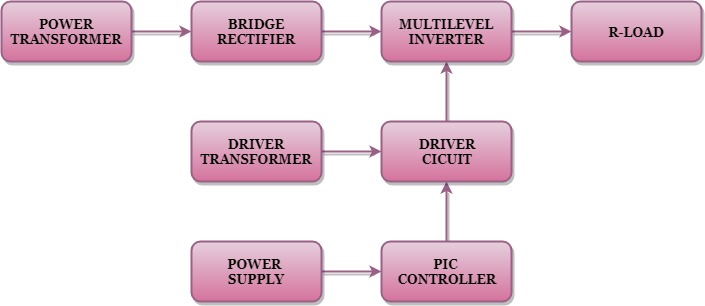 BLOCK DIAGRAM EXPLANATIONPulse generator: - Here we have used PIC microcontroller (PIC 16F877A) to make a switching signal.Driver circuit: -It is used to amplify the pulses and provided isolations by using opto coupler. It has two functions, AmplificationIsolationBridge Rectifier: It converts AC to DC Supply.Inverter: It converts DC to AC Supply.DRIVER BOARD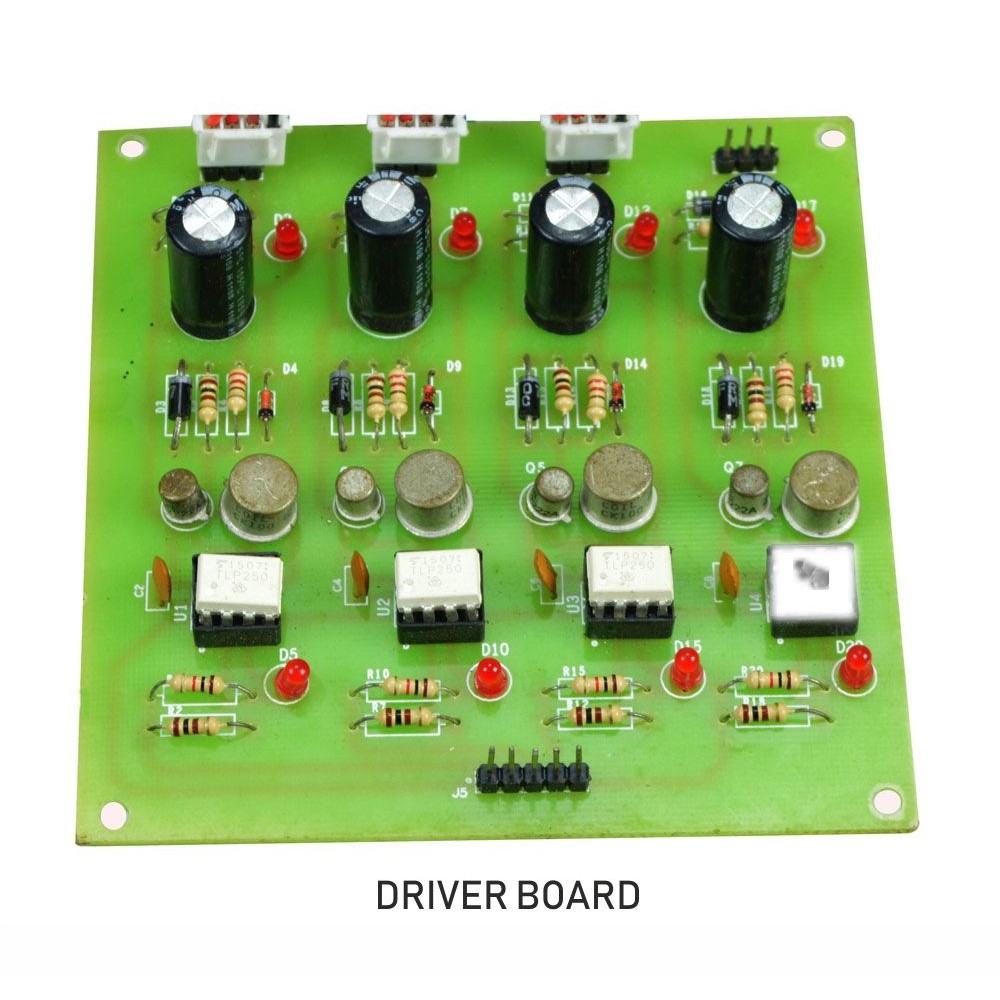 PIC CONTROLLER BOARD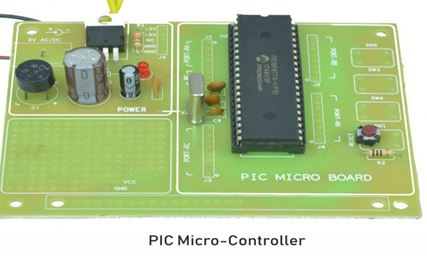 WORKING	The pic controller is used to generate the pwm pulses for inverter circuit. The pic controller pulses are given to the driver circuit as input. Driver board is mainly used to isolate and amplify the input signals from the controller. The amplified driver output will be connected to the main power circuit devices. And the devices are turned on by using the pwm pulses. The power transformer is directly connected to the bridge rectifier. The bridge rectifier converts the ac voltage into dc voltage. Dc voltage is converted into ac voltage by using multilevel inverter circuit. The multilevel inverter output waveform is shown in below. This inverter has two potential sources (i.e. First inverter has 5V and Second inverter also has 5V Sources)CIRCUIT DIAGRAM FOR DC TO AC 5Level Inverter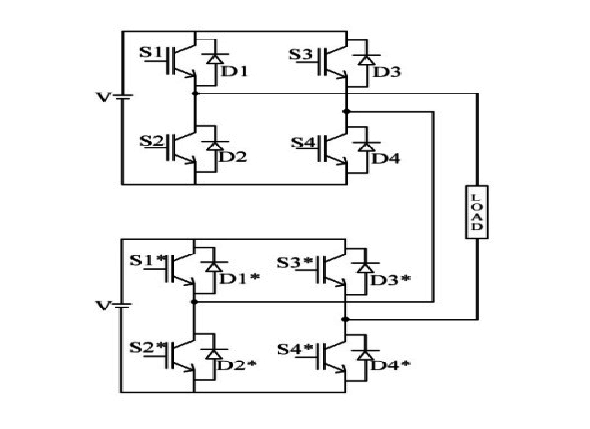 ADVANTAGESReduce the switching loss. High efficiency.Reduced THD.APPLICATIONSIndustrial machinesAutomobiles medical equipmentHousehold appliancesAirplanesHigh Power ApplicationsCONCLUSION	In this project it reduces the uneven degradation of power switches, switching losses when compared to the conventional PWM technique and harmonics are reduced and the output waveform level is increased. And also increase the efficiency.MULTILEVEL INVERTER OUTPUT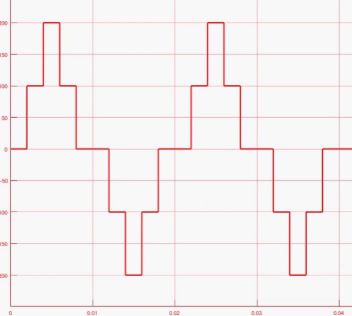 